Style and Grammar: Parts of Speech

1. Listen to the teacher. Participate in the discussions. Ask and/or answer questions.Eight Parts of Speech:NounsPronounsVerbsAdjectivesAdverbsPrepositionsConjunctionsInterjectionsParts of Speech Rap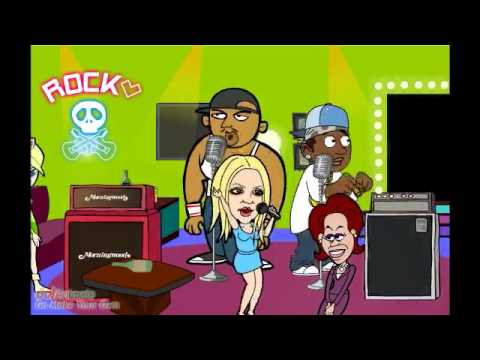 Parts of Speech in English | Learn English Grammar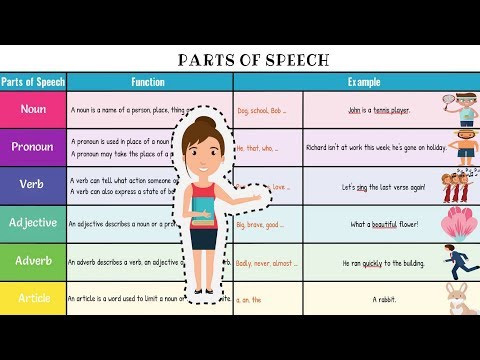 2. Choose the answer option that identifies the underlined word or words in the sentence.He will visit his grandparents for two weeks this summer.adverbconjunctionnounpronounSilently read your book.adjectiveadverbprepositionverbHey! Put that down!adjectiveadverbinterjectionnounLiam brought his notebook to class.adverbconjunctionnounpronounYour test scores were almost perfect.adjectiveadverbnounpronounPlease join us for the birthday party this afternoon.conjunctioninterjectionpronounverbFrench onion soup is on the lunch menu.adjectiveadverbconjunctionnounThe coach jumped for joy.adjectiveconjunctionprepositionverbClasses will resume in the fall.nounprepositionpronounverbI understand the directions.interjectionnounprepositionverbFathers and sons enjoy taking long fishing trips to the lake.adverbconjunctionnounprepositionThe postman will deliver it to your house.conjunctioninterjectionpronounverbShe wore a beautiful dress to the party.adjectiveadverbinterjectionnounWow! That was scary.interjectionnounprepositionverbThe music concert was loud and entertaining.adjectiveadverbnounpronoun